Geological Society of London Higher Education Network Annual Meeting 2018‘The Way to Work’: Graduate Employability in the GeosciencesProgramme: 16th January 2018: ORAL PRESENTATIONSProgramme: 17th January 2018: INTERACTIVE SESSIONS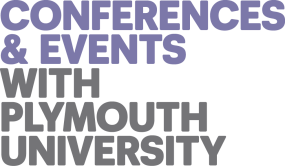 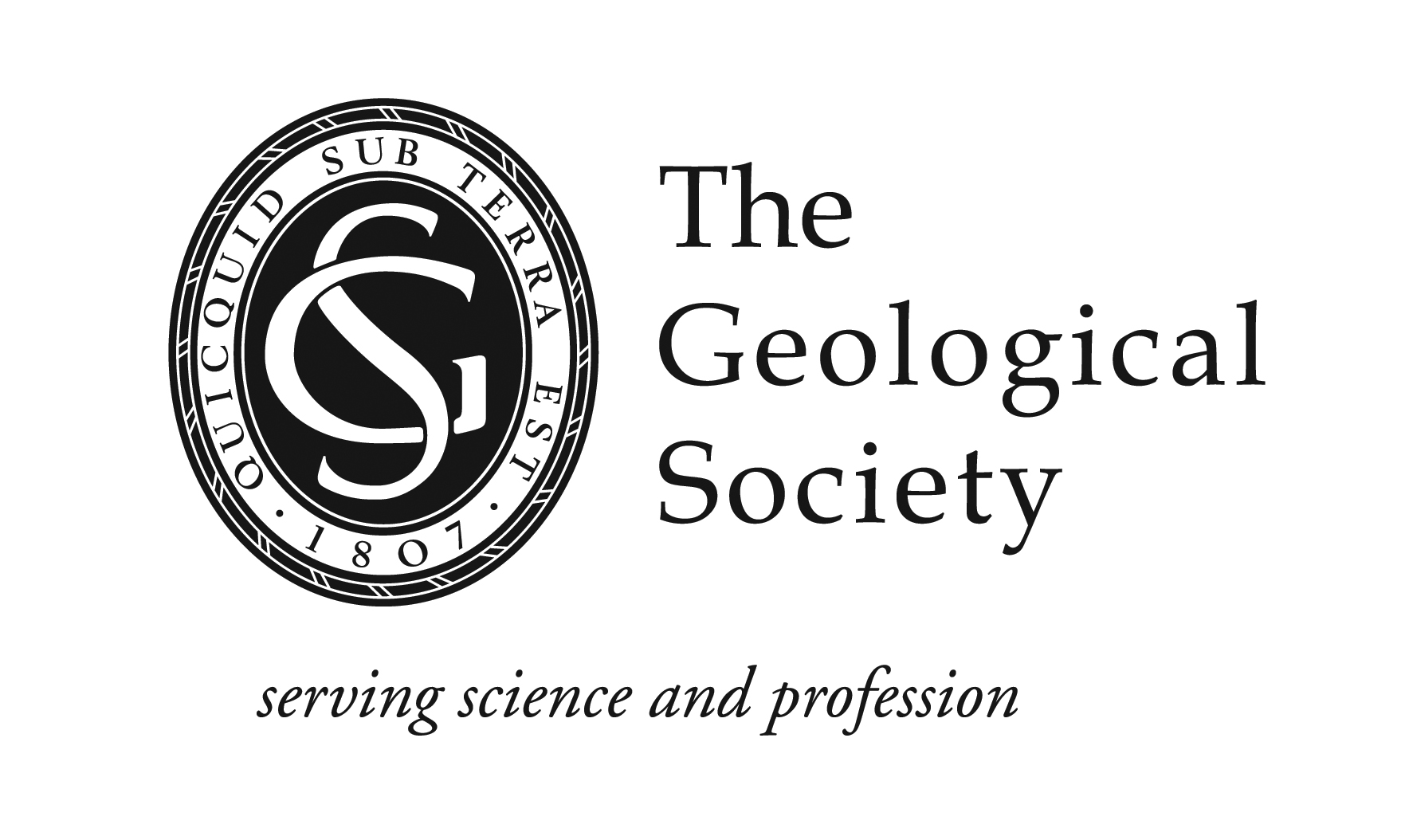 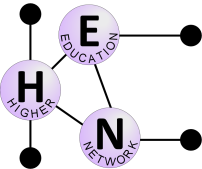 09:00Registration and coffee09:30Welcome and introductionMark Anderson09:40KEYNOTE 1: Building the skills and capabilities to succeed in a digital worldSimon White (Digital Director, Atkins)10:30Simple steps to improve employability – one tutors perspectiveStephen Penn (University of Portsmouth)10:50COFFEE11:20The changing world of geoscience graduate employment: a Plymouth University perspective 2007-2017Martin Stokes (University of Plymouth)11:40Graduate recruitment. A petroleum industry and academic perspective.Tim Pritchard (University of Leicester)12:00Discovering what makes students employable with insights from a professional advisory boardLinda Kerstein & Wyn Williams (University of Edinburgh)12:20Enhancing employability attributes for environmental science graduatesCharlotte Braungardt et al. (University of Plymouth)12:40LUNCH and Geol Soc HEN AGM13:50KEYNOTE 2: Making GEES students employable: a personal perspectiveJames Griffiths (Emeritus Profession and Engineering Geology Consultant)14:40Exploring barriers to employability for GEES students with disabilitiesAlison Stokes et al. (University of Plymouth, University of Leeds, Open University)15:00COFFEE15:20Geospatial Software and Services: A review of recent developmentsTom Armitage (EDINA, University of Edinburgh)15:40Engineering Geology Industrial Bursary Scheme - a pathway to employabilityNick Koor (University of Portsmouth)16:00Plenary / discussion09:30Can authentic assessment improve student engagement and employability skills?Jane Collings and Priska Schoenborn (University of Plymouth)10:30Bringing the 3D world into the classroomMalcolm Whitworth (University of Portsmouth)11:30COFFEE12:00Careers professionals and academics: Working together to increase employabilityClaire Guy (University of Plymouth)13:00LUNCH14:00The joys of teamworking: experiences and discussion (temporary title!)Alan Boyle (University of Liverpool) & Gawen Jenkins (University of Leicester)15:00Wrap-up and close